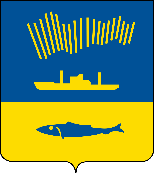 АДМИНИСТРАЦИЯ ГОРОДА МУРМАНСКАП О С Т А Н О В Л Е Н И Е 21.12.2021                                                                                                        № 3302В соответствии со статьей 78 Бюджетного кодекса Российской Федерации, постановлением Правительства Российской Федерации                    от 18.09.2020 № 1492 «Об общих требованиях к нормативным правовым актам, муниципальным правовым актам, регулирующим предоставление субсидий, в том числе грантов в форме субсидий, юридическим лицам, индивидуальным предпринимателям, а также физическим лицам - производителям товаров, работ, услуг, и о признании утратившими силу некоторых актов Правительства Российской Федерации и отдельных положений некоторых актов Правительства Российской Федерации», Уставом муниципального образования город Мурманск, в целях реализации мероприятий подпрограммы «Развитие и поддержка малого и среднего предпринимательства в городе Мурманске» на 2018-2024 годы муниципальной программы города Мурманска «Развитие конкурентоспособной экономики» на 2018-2024 годы, утвержденной постановлением администрации города Мурманска от 10.11.2017 № 3598,         п о с т а н о в л я ю: 1. Внести в постановление администрации города Мурманска                  от 08.12.2021 № 3147 «О внесении изменений в приложение к постановлению администрации города Мурманска от 16.07.2015 № 1942 «Об утверждении Порядка предоставления грантов в форме субсидий начинающим предпринимателям на обеспечение финансовых затрат для реализации бизнес-планов проектов» (в ред. постановлений от 12.05.2016 № 1282, от 03.04.2017   № 889, от 27.07.2017 № 2446, от 18.04.2018 № 1087, от 25.02.2019 № 679,         от 01.08.2019 № 2578, от 15.05.2020 № 1163, от 19.06.2020 № 1428,                    от 16.04.2021 № 1031, от 06.05.2021 № 1209, от 05.08.2021 № 2048)» следующие изменения:- пункт 4 постановления изложить в следующей редакции:«4. Настоящее постановление вступает в силу со дня официального опубликования, за исключением подпунктов 1.4 и 1.5 пункта 1 настоящего постановления. Подпункт 1.4 пункта 1 настоящего постановления вступает в силу с 01.01.2022. Подпункт 1.5 пункта 1 настоящего постановления вступает в силу с 01.01.2023.».2. Отделу информационно-технического обеспечения и защиты информации администрации города Мурманска (Кузьмин А.Н.) разместить настоящее постановление на официальном сайте администрации города Мурманска в сети Интернет.3. Редакции газеты «Вечерний Мурманск» (Хабаров В.А.) опубликовать настоящее постановление.4. Настоящее постановление вступает в силу со дня официального опубликования и распространяется на правоотношения, возникшие 
с 08.12.2021.5. Контроль за выполнением настоящего постановления возложить 
на заместителя главы администрации города Мурманска Синякаева Р.Р.Временно исполняющий полномочияглавы администрации города Мурманска                                       В.А. Доцник